       *Aralia elata (Asie)	23.00 € à 55.00 €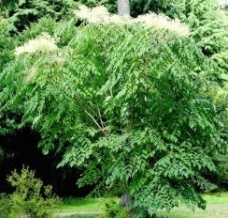 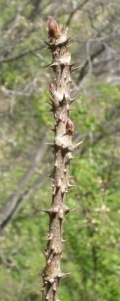 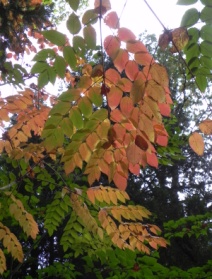 Tronc épineux grandes feuilles, floraison estivale en ombelles crèmes posées sur le feuillage, feuillage orange en automne.         Aralia spinosa (USA)	42.00 € à 60.00 €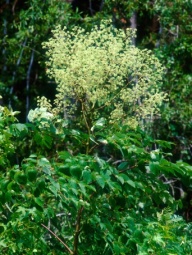 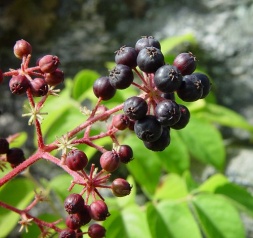 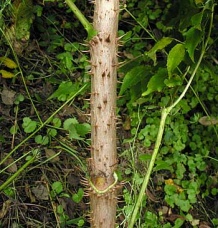 Floraison plus précoce que précédente, fleurs en panicules vert blanc.      Arbutus menziesii (USA)	45.00 €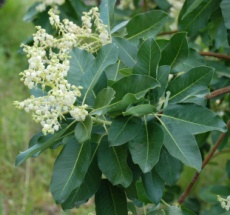 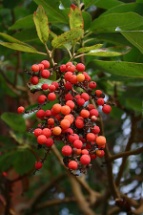 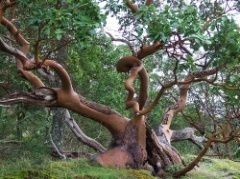 Tronc rouge brun, fruits jaune orange, fleur en panicules blanches.  Arbutus unedo ‘Rubra’ (Europe)	32.00 €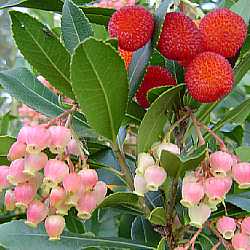  aux fraises, fleurs rose vif, fruits abondants.      Arbutus unedo ‘Compacta’ (Europe)	32.00 €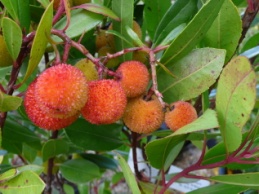 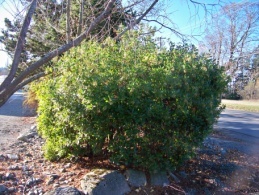 Très dense, bois rouge brun.     Arbutus « Marina »	38.00 €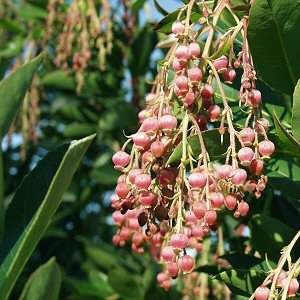 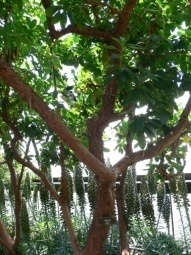 un grand arbuste, 6 à 9 ml à feuillage persistant, coriace feuilles vert foncé, cannelle, écorce de couleur qui pèle en bandes afin de révéler l'écorce vert pâle dessous, et fleurs roses à l'automne suivie par les fruits d'un rouge vif comestibles.      Arctostaphylos uva-ursi	12.00 €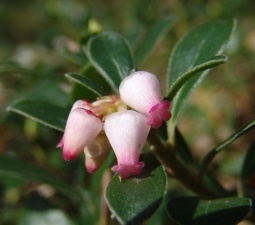 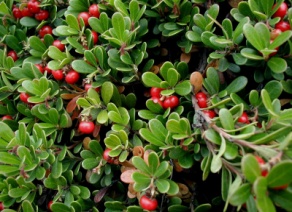 40 X  Arbuste tapissant, à pousse lente, à branches s'entremêlant. Petits bouquets de fleurs roses suivies de fruits écarlates en Juillet à Août, comestibles mais âpres au goût.  Arctostaphylos japonicus « Vancouver Jade »	12.00 €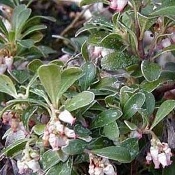 40X100cm, floraison en juillet, fructification en  aout. Arbuste tapissant, à pousse lente, à branches s'entremêlant. Petits bouquets de fleurs rose suivies  de fruits écarlates, comestibles mais âpres au goût.      Aronia prunifolia (USA)	35.00 €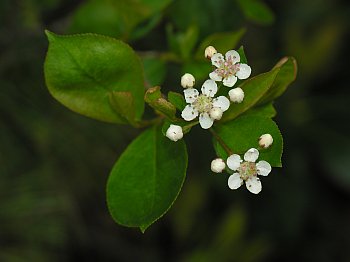 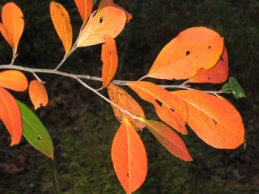 Belles couleurs automnales, fleurs blanches bordées de rose, feuillage rouge pourpre en automne.       Asiminia triloba (USA)	45.00 €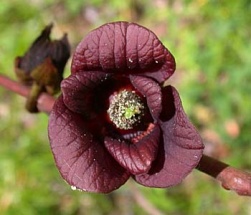 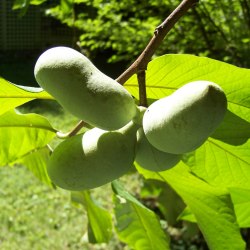 Fruits pourpres, floraison avril mai, feuilles caduques.       Azara dentata (Chili)	38.00 €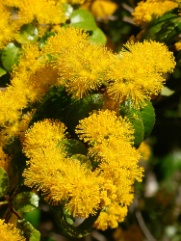 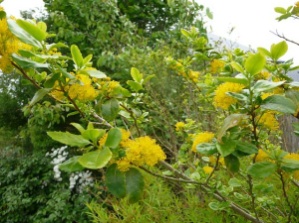 Arbuste ou petit arbre au très beau feuillage vert brillant, denté et persistant (caractéristique du genre), fleurs jaunes en petites corymbes en juillet.. Une curiosité : toutes ses feuilles ne sont pas de la même grandeur. Il peut atteindre  mais chez nous il ne dépassera guère  et on le taillera pour qu’il garde une belle forme compacte.           Berberis aggregata (Chine)     22.50 €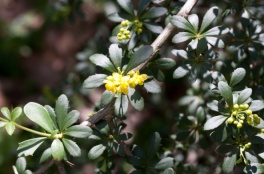 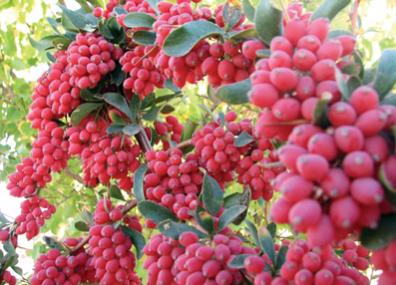 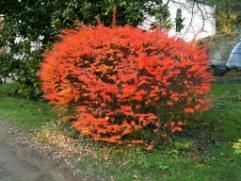 Belle coloration à l’automne, fleurs jaune pâle en panicules.      Berberis buxifolia ‘Nana’ (Chili)	23.50 €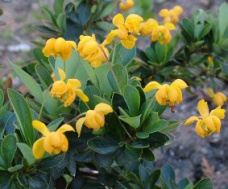 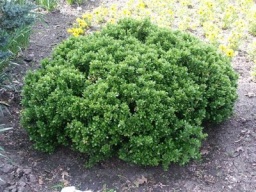 Plante de rocaille, boule très compacte. Fleurs jaune.  Berberis darwinii (sud Chili)	30.00 € à 45.00 €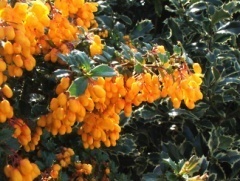 2x1,5m Cet arbuste venu d'Argentine, forme de très jolies touffes avec des petites feuilles persistantes de Houx vert brillant. Floraison abondante jaune orangé, en grosses grappes pendantes, très tôt au printemps : mars à mai ; baies pourpre bleuté en août septembre. Feuille rouge à l'automne. Placez le en fond de massif ou en haie variée.       Berberis dictyophylla (chine)	37.50 €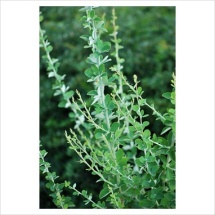 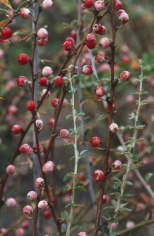 2 X . Jeunes rameaux rouges couverts de pruine blanche avec feuillage teinté de gris, virant au rose orangé en automne     Berberis gagnepainii (Chine)	32.50 €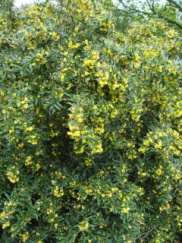 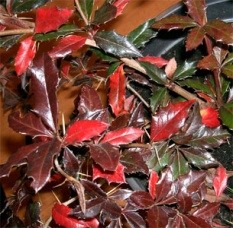 Pour haies impénétrables, fleurs jaune d’or en été.      Berberis koreana ‘Red Tears’ (Corée)	33.50 €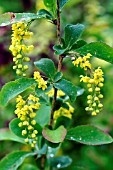 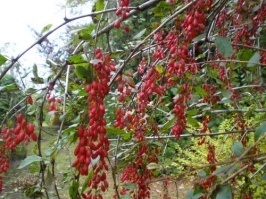 Très beaux fruits rouges, allongés, grandes feuilles, belle coloration automnale.     Berberis linearifolia ‘Orange King’ (Chili)	35.00 €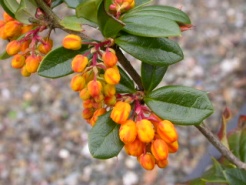 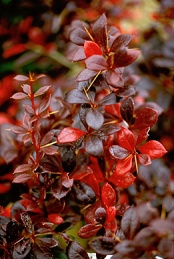 Floraison orange intense, grandes fleurs, vigoureux.   Berberis lempergiana (Chine)	35.00 €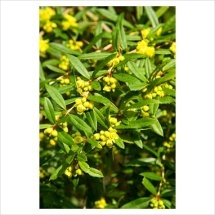 Fruits ovales, feuillage large et pâle.  Berberis thunbergii ‘Aurea’ (Japon)	35.00 €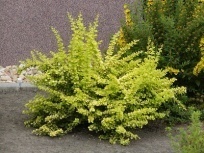 Feuillage doré, jaune brillant puis vert pâle en été. Berberis thunbergii "Maria" Cov	38.00 €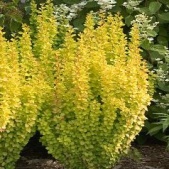   Berberis thunbergii ‘Rosy Glow’ (Hollande)	23.00 €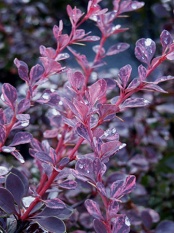 Arbuste caduc épineux à feuillage panaché rose pourpré. Berberis thunbergii « Starbust »	30.00 €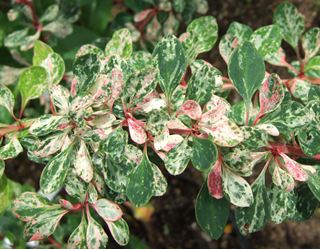  Berberis virgetorum (Chine)	35.00 €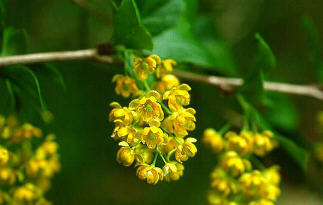 Fruits rouges allongés, feuillage large.   Betula maximowicziana (Japon)	39.00 €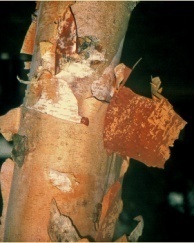 Ecorce rose ou brun orangé s'exfoliant.  Betula albo-sinensis (Chine)	35.00 €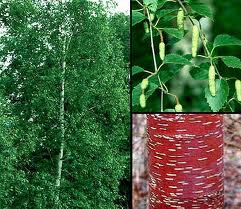 Très beau tronc de couleur acajou, écorce lustrée.Betula papyrifera (USA)	35.00 €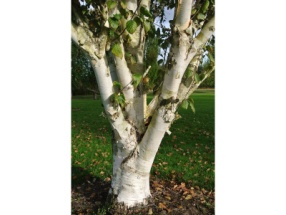 Le plus grand des bouleaux. Feuillage ciselé devenant jaune à l’automne, écorce blanche.      Betula pendula ‘Laciniata’ (Europe, Russie)	47.00 €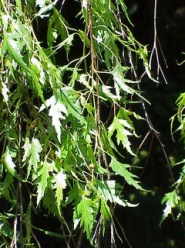 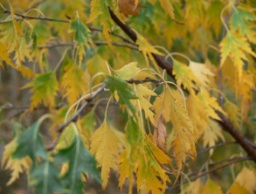 Pleureur, feuillage découpé.  Betula pendula ‘Purpurea’ (Europe, Russie)	47.00 €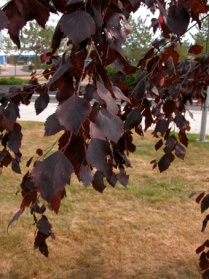 Plante très ornementale à pousse assez lente, feuillage pourpre.      Betula X ‘trost dwarf’	45.00 €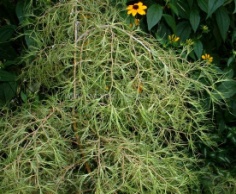 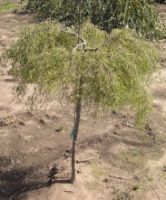 Feuillage découpé, tiges minces.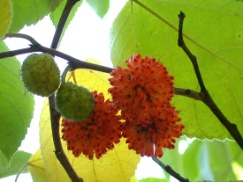 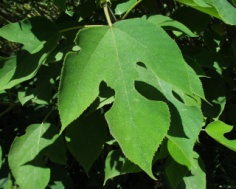 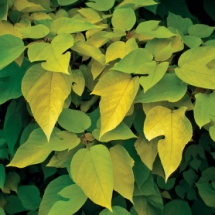 Broussonetia papyrifera (Japon, Chine, Corée)	38.00 € à 80.00 €Mûrier à papier. Petit arbre décoratif par ses grandes feuilles lobées duveteuses, jaune en automne, pousse rapide.      Broussonetia kazinoki (Japon, Chine)	50.00 € à 90.00 €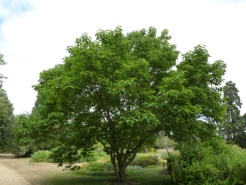 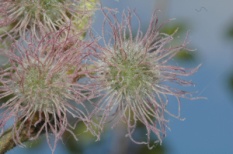 Plus dense et petit, rare, 1 à 3 lobes dentelés.  Broussonetia papyrifera ‘Laciniata’ (France)	33.00 €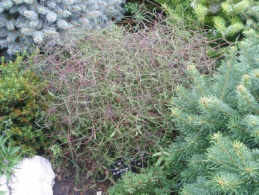 Trés petit arbre nain, feuilles laciniées et fines.